Θέμα: Εκπαιδευτικό ταξίδι ομάδας καθηγητών και μαθητών του 4ου ΓΕΛ Πάτρας στο σχολείο της πόλης Hyvinkaa, στη Φινλανδία, στα πλαίσια του Προγράμματος Comenius με τίτλο :  Το βιβλίο, ο καλύτερός σου φίλος.The Book! Your Best Friend!		     in            Hyvinkää, Finland from March 3rd to 8th 2014                 ΣΥΜΜΕΤΕΧΟΝΤΕΣ (ΠΑΤΡΑ-ΕΛΛΑΣ)Η ομάδα που συμμετέχει στην αποστολή αποτελείται από τους καθηγητές:           1.Γεώργιο Σπηλιόπουλο(ΠΕ 02) και υπεύθυνο υλοποίησης ,           2. .Άννα Σκλαβούνου (ΠΕ 02),           3.Ιωάννη Παπαγιαννόπουλο(ΠΕ 11),            4.Αντωνία Τσιριγκούλη(ΠΕ 12.02)  και τους μαθητές της Β’ τάξης: 1.Αλοκρίου Αναστασία( τμήμα Β1), 2.Σμυρνή Δημήτριο(τμήμα Β3) 3.Σπηλιοπούλου Μαρία Νεφέλη( τμήμα Β4).ΑΝΑΛΥΤΙΚΟ ΠΡΟΓΡΑΜΜΑ ΜΕΤΑΚΙΝΗΣΗΣΗμέρα Δευτέρα, 3/3/14, το ταξίδι  προς τη Φινλανδία αρχίζει. Αναχώρηση από Πάτρα, ώρα 8.50 π.μ. , λεωφορείο Ο.Σ.Ε.Άφιξη Κιάτο ώρα 10.20 π.μ.Αναχώρηση από Κιάτο, ώρα 10.25π.μ., προαστιακός σιδηρόδρομος.Άφιξη αεροδρόμιο Αθηνών, ώρα 12μ.μ. Αναχώρηση 14μ.μ. για Ελσίνκι με ενδιάμεσο σταθμό τη Στοκχόλμη, αερογραμμές SAS, Άφιξη στο Ελσίνκι 19.45 μμΑναχώρηση αμέσως από το αεροδρόμιο με ιδιωτικό μισθωμένο mini bus.Άφιξη στο Hyvinkaa, ώρα 20.30μ.μ. Υποδοχή από τις οικογένειες που φιλοξενούν τους μαθητές μας. 21.00 μ.μ. Δείπνο υποδοχής στο ξενοδοχείο Rantasipi για όλους τους καθηγητές των χωρών που συμμετέχουν στο πρόγραμμα(Ιταλία, Φινλανδία, Πολωνία, Τουρκία και Ρουμανία). Τέλος πρώτης ημέρας. Διανυκτέρευση.Ημέρα Τρίτη, 4/3/14, γνωριμία στο Härkävehmaan koulu.ΠΡΩΙ : 09 π.μ. Συγκέντρωση και υποδοχή των αποστολών στο χώρο εκδηλώσεων, στο σχολείο Härkävehmaan koulu. Τελετή έναρξης, ομιλίες και αντίστοιχες προσφωνήσεις. Παρουσιάσεις των πόλεων προέλευσης των ομάδων καθώς και προβολές των αντίστοιχων σχολείων κάθε πόλης. Η ομάδα του σχολείου μας έχει ετοιμάσει και προβάλει ένα 5λεπτο βίντεο από το 4ο Λύκειο και από την πόλη μας, την Πάτρα!Επίσκεψη στις αίθουσες διδασκαλίας, σε ώρα μαθήματος. Οι μαθητές παρακολουθούν την εκπαιδευτική διαδικασία και κάνουν  ανάλογες παρατηρήσεις αλλά και συγκρίσεις με τα ελληνικά εκπαιδευτικά δεδομένα. Επιπλέον, δίνεται δυνατότητα για ελεύθερη περιήγηση στους χώρους του σχολείου.Γεύμα (δωρεάν) για όλους στο εστιατόριο-καντίνα του σχολείου, με παραδοσιακό φινλανδικό φαγητό.Συζήτηση των υπευθύνων του προγράμματος με τους αρχηγούς-υπεύθυνους  κάθε χώρας για τη διεξαγωγή των δράσεων της εβδομάδας. Προγραμματισμός βάσει πλάνου που έχει διαμορφώσει ήδη ο διοργανωτής (Φινλανδία).Συζήτηση στην ειδικά διαμορφωμένη αίθουσα με την παρουσία όλων των συμμετεχόντων (καθηγητών και μαθητών)  και μια πρώτη διεργασία πάνω στο θέμα του προγράμματος, που είναι οι μύθοι κάθε χώρας, διαιρεμένοι σε ενότητες. Οι μαθητές μαζί με τους καθηγητές τους παρουσιάζουν τις δουλειές κάθε χώρας, έως τώρα. Προτάσεις και σκέψεις για τη συνέχεια. Η υλοποίηση θα συνεχιστεί στην Τουρκία.Οι υπεύθυνοι υλοποίησης των χωρών δωρίζουν εκ μέρους των αποστολών διάφορα αναμνηστικά που έχουν φέρει από τις πόλεις τους, στους ομολόγους τους, αλλά και στους υπολοίπους μαθητές και καθηγητές που συμμετέχουν.ΜΕΣΗΜΕΡΙ, Ώρα 14.30 μ.μ. Ξεκούραση το μεσημέρι στα σπίτια/ξενοδοχείο.ΑΠΟΓΕΥΜΑ, Ώρα 18.00 μ.μ. Απογευματινή γνωριμία με την πόλη. Παρακολούθηση συναυλίας σε χώρο ειδικά διαμορφωμένο. Βόλτα στο εμπορικό κέντρο Willa.ΒΡΑΔΥ, Ώρα 20.00 μ.μ. Δείπνο για τους καθηγητές-συμμετέχοντες όλων των χωρών στο εστιατόριο Ovelix και για τους μαθητές στα σπίτια φιλοξενίας. Τέλος δεύτερης ημέρας. Διανυκτέρευση.Ημέρα Τετάρτη, 5/3/14, ημερήσια εκδρομή στο Helsinki.ΠΡΩΙ : 07.50 π.μ. Νωρίς το πρωί συγκέντρωση στο σχολείο και αναχώρηση με μισθωμένο λεωφορείο όλων των συμμετεχόντων (51 άτομα) για το Ελσίνκι, την πρωτεύουσα της χώρας, που απέχει γύρω στα 40 χιλιόμετρα. Άφιξη στο Ελσίνκι στις 09.00 π.μ. Ξενάγηση στην πόλη: --μνημείο Sibelius, αναμνηστικές φωτογραφίες.--επίσκεψη στην ‘εκκλησία των βράχων’, -- ξενάγηση στο Εθνικό μουσείο Φινλανδίας, με ελεύθερη είσοδος, παράλληλη ενημέρωση από τους διοργανωτές για συγκεκριμένα σημεία μεγάλου ενδιαφέροντος για την ιστορία της χώρας.Γεύμα σε εστιατόριο στις 13 μ.μ., για όλα τα μέλη του προγράμματος - και τους 51-συγκεντρωμένα στον ίδιο χώρο, στο κέντρο της πόλης. Ανάπαυλα και ανατροφοδότηση, προπόσεις-συζητήσεις σε σχέση με ό τι έχει προηγηθεί.ΜΕΣΗΜΕΡΙ, Ώρα 14.30 μ.μ. Αναχώρηση από το εστιατόριο και μετάβαση με τα πόδια στο Μουσείο Τύπου . Είσοδος ελεύθερη. Πραγματοποίηση ξενάγησης στο χώρο και πολύ ενδιαφέρον εργαστήριο/σεμινάριο φωτογραφίας για όλους τους μαθητές. Χωρίζονται σε ομάδες και εργάζονται με δεδομένο κάποιο θέμα φωτογραφίζοντας την περιοχή ή/και τους κατοίκους της.ΑΠΟΓΕΥΜΑ, Ώρα 16.00 μ.μ. Γνωριμία με την πόλη. Ελεύθερος χρόνος για βόλτα στο εμπορικό κέντρο της πρωτεύουσας.Αναχώρηση για Hyvinkaa στις 17.30 μ.μ. Άφιξη στις 18.30 μ.μ. Ακολουθεί μουσική βραδιά για τους μαθητές στο χώρο του σχολείου: η ομάδα μαθητών από κάθε χώρα έχει μαζί της μερικά  χορευτικά τραγούδια και προσκαλεί με τη σειρά τους μαθητές και των άλλων χωρών σε μύηση στη δικό της εθνική μουσικο- χορευτική  παράδοση.ΒΡΑΔΥ, Ώρα 20.00 μ.μ. Δείπνο για τους καθηγητές-συμμετέχοντες όλων των χωρών στο εστιατόριο Μedicin Man και για τους μαθητές στα σπίτια φιλοξενίας. Τέλος τρίτης ημέρας. Διανυκτέρευση.Ημέρα Πέμπτη, 6/3/14, εκδρομή στο Porvoo, γενέτειρα του εθνικού ποιητή και τουριστικό θέρετρο.ΠΡΩΙ : 09.30 π.μ. Συγκέντρωση στο σχολείο και αναχώρηση με μισθωμένο λεωφορείο όλων των συμμετεχόντων (51 άτομα) για την πόλη Porvoo . Άφιξη στο Porvoo στις 10.30 π.μ. Επίσκεψη στο μουσείο σπίτι του εθνικού ποιητή της Φινλανδίας, Runenberg, στο κέντρο της πολιτείας. Είσοδος, πληρωμή 3 ευρώ για καθένα από τους μαθητές, ελεύθερη για τους καθηγητές. Ξενάγηση, διάρκειας μισής περίπου ώρας.Ελεύθερος χρόνος για βόλτα στη γραφική κωμόπολη, αγορές στα μαγαζιά, γεύμα.ΜΕΣΗΜΕΡΙ,Συγκέντρωση στο λεωφορείο και αναχώρηση, ώρα 14.00 μ.μ. Επίσκεψη σε εργαστήριο παραγωγής ζαχαρωτών, αγορές και αναχώρηση στις 15.00 μ.μ. για HyvinkaaΑΠΟΓΕΥΜΑ, Ώρα ελεύθερη για τους μαθητές, ξεκούραση και δραστηριότητες στα σπίτια φιλοξενίας και για τους καθηγητές στον αντίστοιχο δικό τους χώρο.Αναστοχασμός.ΒΡΑΔΥ, Ώρα 20.00 μ.μ. Εκδήλωση από τις τοπικές αρχές (στο Δημαρχείο, στο χώρο εκδηλώσεων) με δείπνο για τους καθηγητές-συμμετέχοντες όλων των χωρών.Οι  μαθητές γίνονται δεκτοί από τις οικογένειες και δειπνούν-φιλοξενούνται στα σπίτια φιλοξενίας. Τέλος τέταρτης ημέρας. Διανυκτέρευση.Ημέρα Παρασκευή, 7/3/14, ημέρα χειμερινών αθλημάτων!ΠΡΩΙ : 09 π.μ. Συγκέντρωση όλων, μαθητών και καθηγητών,  στο δημοτικό κέντρο χειμερινών αθλητικών δραστηριοτήτων, κοντά στο σχολείο. Παρακολούθηση καλλιτεχνικού  πατινάζ, αγώνων χόκει επί πάγου. Δραστηριοποίηση όσων επιθυμούν σε σχετικά αθλήματα(πατινάζ, curling, περπάτημα στο χιόνι) Ενδιάμεσα φαγητό, φρούτο και σάντουιτς.Επιστροφή με τα πόδια στο σχολείο, που βρίσκεται σε κοντινή απόσταση.  ΜΕΣΗΜΕΡΙ, Ώρα 14.30 μ.μ. Γεύμα δωρεάν στο  σχολείο, με παραδοσιακά εδώδιμα.Ξεκούραση για λίγη ώρα και περιδιάβαση στους χώρους του σχολείου.Ώρα 15.30 μ.μ. Συζήτηση στην ειδικά διαμορφωμένη αίθουσα  αρχικά παρουσία μόνο των καθηγητών και στη συνέχεια όλων των συμμετεχόντων  με  θέμα την αξιολόγηση του προγράμματος. Έκφραση ικανοποίησης και συγχαρητηρίων για τις δράσεις και απονομή βεβαιώσεων συμμετοχής από τους διοργανωτές σε όλους τους συμμετέχοντες, καθηγητές και μαθητές.Οι μαθητές μαζί με τους καθηγητές αποχαιρετούν τους ανθρώπους που γνώρισαν εδώ , έως τώρα κι ανταλλάσσουν δώρα ευχές για ανανέωση και επικαιροποίησης της φιλίας και συνεργασίας . Προτάσεις και σκέψεις για τη συνέχεια. Λήξη των εργασιών. Εντυπώσεις.ΑΠΟΓΕΥΜΑ, Ώρα 17.00 μ.μ. Μια τελευταία βόλτα στην πόλη. Βόλτα στο εμπορικό κέντρο Willa.Οι μαθητές και οι καθηγητές όλων των χωρών σε ομαδικές αναμνηστικές φωτογραφίες.ΒΡΑΔΥ, Ώρα 20.00 μ.μ. Έκπληξη! προσφορά στους καθηγητές συμμετέχοντες από τους διοργανωτές: είσοδος στην σάουνα-πισίνα της πόλης συνοδευόμενη από φαγητό. Παράλληλα οι μαθητές συγκεντρώνονται στα σπίτια των οικογενειών φιλοξενίας για τις τελευταίες οικογενειακές στιγμές μαζί τους.Τέλος πέμπτης ημέρας. Διανυκτέρευση.Ημέρα Σάββατο, 8/3/14 , επιστροφή στην Πάτρα.Αναχώρηση πολύ νωρίς με ιδιωτικό μισθωμένο mini bus από το Hyvinkaa, και ώρα 4.30 π.μ. Άφιξη στο Ελσίνκι , ώρα 4.50 π.μ.Αναχώρηση 06.50 π.μ. για Αθήνα με ενδιάμεσο σταθμό την Κοπεγχάγη αερογραμμές SAS.Άφιξη στην Αθήνα , 13.00 μ.μ. Αναχώρηση με τον προαστιακό για Κιάτο, ώρα 14.45 μ.μ. , άφιξη Κιάτο 16.15 μ.μ., αναχώρηση για Πάτρα με πούλμαν Ο.Σ.Ε. στις 17.30 μ.μ., άφιξη Πάτρα, σταθμό Ο.Σ.Ε. στις 20.00 μ.μ.Τέλος της μετακίνησης εκπαιδευτικής επίσκεψης.ΑΞΙΟΛΟΓΗΣΗ-ΕΝΤΥΠΩΣΕΙΣΣε συνέχεια του προηγούμενου εκπαιδευτικού μας ταξιδιού στη Ρουμανία,  η επίσκεψή μας στο σχολείο Härkävehmaan koulu της πόλης Hyvinkaa, στη  Finlandia κρίνεται κατ’ αρχάς  μια κατά γενική ομολογία έξοχη κι απολύτως επιτυχημένη διεργασία στα πλαίσια του προγράμματος. Το κέρδος είναι πολλαπλό σε βιώματα κι εμπειρίες για τους μαθητές και τους καθηγητές που φιλοξενήθηκαν και ξεναγήθηκαν σε  χώρους με τεράστιο ενδιαφέρον και με περίσσεια οφέλη  χιλιάδες χιλιόμετρα μακριά από τον τόπο μας.Συγκεκριμένα, είχαμε την ευκαιρία και τη δυνατότητα να έλθουμε σε επαφή με ένα διαφορετικό εκπαιδευτικό σύστημα σε σύγκριση με το ελληνικό αλλά επιπλέον μας δόθηκε το προνόμιο  να γνωρίσουμε από κοντά και να έχουμε προσωπική άποψη για μια  διαφορετική κουλτούρα και νοοτροπία ανθρώπων. Το σχολείο στο οποίο περάσαμε πολλές από τις πρωινές ώρες της παραμονής μας στην πόλη Hyvinkaa είναι ένας πολύ ζεστός και φιλόξενος χώρος μέσα στον οποίο η διδακτική διαδικασία είχε αρκετές διαφορετικές παραμέτρους στα μάτια μας, ειδικότερα: -ο χώρος των γραφείων των καθηγητών, καθαρός και τακτοποιημένος , τηρώντας όλους τους κανόνες υγιεινής κι εξοπλισμένος πλήρως αλλά πάνω από όλα πλαισιωμένος από ανθρώπους ζεστούς με χαμόγελα και με εγκαρδιότητα για τους Ευρωπαίους εταίρους τους, με τους οποίους ελεύθερα κι άνετα άρχισαν να αναπτύσσουν φιλικές και διαπροσωπικές σχέσεις.-οι φιλόξενες αίθουσες διδασκαλίας, εξοπλισμένες όλες με τα απαραίτητα μηχανήματα και την κατάλληλη υποδομή (υπολογιστής συνδεδεμένος στο διαδίκτυο, βιντεοπροβολέας, τηλεόραση, βιβλιοθήκη)- ειδικά εργαστήρια: οικιακής οικονομίας, ψυχολογικής στήριξης των μαθητών, χώρος κατασκευών, κλειστό γυμναστήριο με παρκέ, εστιατόριο-καντίνα.Όλα τα παραπάνω στεγάζονται σε ένα κτήριο πολύ καλά θερμαινόμενο και αεριζόμενο που διαρκώς καθαριζόταν κι απολυμαινόταν από αεικίνητους υπαλλήλους καθαριότητας, που εργάζονταν με ζήλο κι ευσυνειδησία. Ειδική μνεία αξίζει να γίνει και για το τοπίο,  που  εξωτερικά έμοιαζε με εξοχή κι ας βρισκόμασταν στην καρδιά του Hyvinkaa, της μικρής πόλης των 40 χιλιάδων κατοίκων. Ψηλά δέντρα πλαισίωναν τις εγκαταστάσεις και η αίσθηση του καθαρού αέρα γέμιζε την ατμόσφαιρα.Το χιόνι βρισκόταν έξω από τα κτήρια και παντού γύρω από αυτό αλλά έμενε εκεί να λιώνει, δεν περνούσε μέσα στους ανθρώπους, καθώς εντός του σχολείου υπήρχε η ενέργεια των παιδιών και των δασκάλων-καθηγητών, που δούλευαν συνεργατικά ήσυχα και πειθαρχημένα. Εντύπωση προκαλούσε το γεγονός ότι κατά την είσοδό τους στο κτήριο όλοι έβγαζαν τα παπούτσια κι έμεναν με τις κάλτσες να περπατούν στο πεντακάθαρο και καλά παρκεταρισμένο δάπεδο, όπως επίσης και το γεγονός πως δε χτυπούσε κανενός είδους κουδούνι για να καθορίζει την έναρξη ή τη λήξη της διδακτικής ώρας και του ωραρίου.Στη σχετική ερώτηση η απάντηση που μας δόθηκε εκ μέρους των συναδέλφων εκπαιδευτικών ήταν ότι αυτό (την έναρξη ή λήξη της εκπαιδευτικής διαδικασίας) το γνώριζαν ήδη από τα ρολόγια ή τα κινητά τόσο οι ίδιοι, όσο και οι μαθητές τους. Όταν ολοκληρωνόταν το μάθημα απλά έβγαιναν διάλειμμα εκτός της αίθουσας κι αυτό συνεχιζόταν όλη την ημέρα από τις 8.30 π.μ. έως τις 16.00 μ.μ.Επιπλέον, οι μαθητές γευματίζουν στις 12.00 στο εστιατόριο-σχολική καντίνα: εκεί υπάρχουν προσδιορισμένοι κάθε μέρα συμμαθητές επιφορτισμένοι με την τάξη και τη σειρά των όσων απαιτούνται για να κυλήσει ομαλά και να διεξαχθεί σωστά η διαδικασία (π.χ. περισυλλογή δίσκων φαγητού, διευθέτηση των σερβίτσιων του συνδαιτυμόνων στα πλυντήρια).Το κέρδος μας από την επίσκεψη σε αυτό το σχολείο και στο  εκπαιδευτικό τους σύστημα, όπως γίνεται εύκολα αντιληπτό, δεν είναι μικρό!   Όμως η ωφέλεια μας δε σταματάει σε αυτό: επιπλέον, από όσα είδαμε εκτός σχολείου είμαστε ωφελημένοι. Στις εκδρομές που πραγματοποιήσαμε είχαμε τη δυνατότητα να θαυμάσουμε και το αλπικό φυσικό τοπίο αλλά και το αστικό κι ανθρωπογενές περιβάλλον και να μάθουμε αρκετά πράγματα για την ιστορία και τις παραδόσεις των Φινλανδών! Αρχίζοντας από τη λογοτεχνία, με τον εθνικό τους ποιητή Rundeberg, --προχωρώντας στη μυθολογία και  το βιβλίο kalevala, ---φθάνοντας στη μουσική τους, κλασική(Sibelius) και σύγχρονη(Stratovarius),-- την πολεοδομία και την αρχιτεκτονική σε μικρές αλλά και σε μεγάλες πόλεις που δείχνουν αρμονική συνύπαρξη με το περιβάλλον αλλά και σεβασμό στη φύση , (Hyvinkaa, Helsinki, Porvoo) --την κουζίνα, τις καλές τέχνες και τον κινηματογράφο-φωτογραφία (Mουσείο Τύπου, Helsinki), --αλλά και στα χειμερινά αθλήματα (πατινάζ στον πάγο, curling) η επίσκεψή μας στη χώρα αυτή του Βορρά συνοδεύτηκε από πλούσια και ποικίλα πολιτιστικά ερεθίσματα. Σημειωτέον επίσης  πως ήμασταν τυχεροί που δε βρεθήκαμε σε πολύ χαμηλές θερμοκρασίες αλλά παρά το γεγονός πως ήλθαμε στην περιοχή αυτή στην καρδιά του χειμώνα το θερμόμετρο κυμάνθηκε γύρω στο μηδέν (0 βαθμοί Κελσίου), πράγμα που ήταν θετική έκπληξη τόσο για εμάς όσο και για τους ντόπιους, που μας  υποδέχθηκαν με έκδηλη θέρμη  για την ανοιξιάτικη παρένθεση στο συνήθως βαρύ χειμερινό τους πρόγραμμα.Ως εκ τούτου, η αίσθηση που ολόκληρη η ομάδα μοιράζεται  τώρα που έχει επιστρέψει είναι πρωτίστως η χαρά και η ικανοποίηση από ένα γεμάτο με νέες γνώσεις κι εμπειρίες ταξίδι. Ένα μεγάλο μέρος του κέρδους μας έγκειται στη γνωριμία  τόσο με το χώρο της εκπαιδευτικής διαδικασίας όσο και με τον τρόπο ζωής αυτών των ανθρώπων! Επιπλέον , είμαστε τονωμένοι και με νέα δύναμη για τη συνέχεια του προγράμματος αφού λάβαμε πολλά  θετικά παραδείγματα κι αρκετή θετική ενέργεια από όλους τους συμμετέχοντες.    Ο υπεύθυνος του προγράμματος για το σχολείο                      Γεώργιος Α. Σπηλιόπουλος                               ΠΕ 02 Φιλόλογος                              H Διευθύντρια                            Α.α.                          Γ.Κουτρουμπής.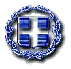 ΕΛΛΗΝΙΚΗ  ΔΗΜΟΚΡΑΤΙΑΥΠΟΥΡΓΕΙΟ ΕΘΝΙΚΗΣ ΠΑΙΔΕΙΑΣ ΔΙΑ ΒΙΟΥ ΜΑΘΗΣΗΣ & ΘΡΗΣΚΕΥΜΑΤΩΝΠάτρα ,         19/ 3 /2014ΠΕΡΙΦΕΡΕΙΑΚΗ Δ/ΝΣΗ Π/ΘΜΙΑΣ & Δ/ΘΜΙΑΣ ΕΚΠ/ΣΗΣΑρ.Πρωτ.:ΔΥΤΙΚΗΣ  ΕΛΛΑΔΑΣΔιεύθυνση Διεθνών ΣχέσεωνΥΠΔΒΜΘΔ/ΝΣΗ  Δ/ΘΜΙΑΣ  ΕΚΠ/ΣΗΣ ΑΧΑΙΑΣΔιεύθυνση Διεθνών ΣχέσεωνΥΠΔΒΜΘ  ΠΡΟΣ: Διεύθυνση Διεθνών ΣχέσεωνΥΠΔΒΜΘ4Ο  ΓΕΝΙΚΟ ΛΥΚΕΙΟ ΠΑΤΡΩΝΔιεύθυνση Διεθνών ΣχέσεωνΥΠΔΒΜΘΤαχ.Δ/νση : Aρόης 11Ταχ. Κωδ. :   26331Τηλέφωνο / fax :   2610 620198Τηλέφωνο: 2610271918 E-mail:      mail@4lyk-patras.ach.sch.gr Ιστότοπος:   http://4lyk-patras.ach.sch.grΚΟΙΝ: -- Περιφερειακή Διεύθυνση Πρωτοβάθμιας και Δευτεροβάθμιας Εκπαίδευσης Δυτικής Ελλάδος---Διεύθυνση Δευτεροβάθμιας Εκπαίδευσης  Αχαΐας